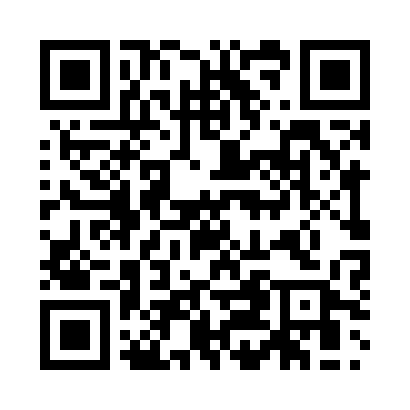 Prayer times for Baierfeld, GermanyWed 1 May 2024 - Fri 31 May 2024High Latitude Method: Angle Based RulePrayer Calculation Method: Muslim World LeagueAsar Calculation Method: ShafiPrayer times provided by https://www.salahtimes.comDateDayFajrSunriseDhuhrAsrMaghribIsha1Wed3:425:561:145:148:3210:372Thu3:405:541:145:158:3410:393Fri3:375:521:135:158:3510:424Sat3:345:511:135:168:3710:445Sun3:315:491:135:168:3810:476Mon3:285:481:135:178:4010:497Tue3:255:461:135:178:4110:528Wed3:225:441:135:188:4210:549Thu3:205:431:135:188:4410:5710Fri3:175:421:135:198:4510:5911Sat3:145:401:135:198:4711:0212Sun3:115:391:135:208:4811:0513Mon3:085:371:135:208:4911:0714Tue3:055:361:135:218:5111:1015Wed3:025:351:135:218:5211:1316Thu2:595:331:135:228:5311:1517Fri2:575:321:135:228:5511:1818Sat2:565:311:135:238:5611:2119Sun2:565:301:135:238:5711:2220Mon2:555:281:135:248:5811:2321Tue2:555:271:135:249:0011:2422Wed2:555:261:135:259:0111:2423Thu2:545:251:135:259:0211:2524Fri2:545:241:145:269:0311:2525Sat2:545:231:145:269:0411:2626Sun2:535:221:145:279:0611:2627Mon2:535:211:145:279:0711:2728Tue2:535:211:145:289:0811:2729Wed2:535:201:145:289:0911:2830Thu2:525:191:145:289:1011:2831Fri2:525:181:145:299:1111:29